Pega las imágenes que empiecen por el sonido e. e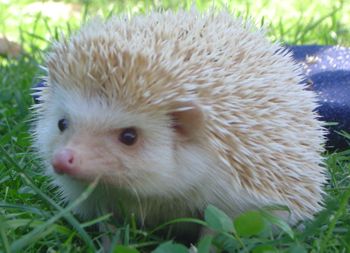 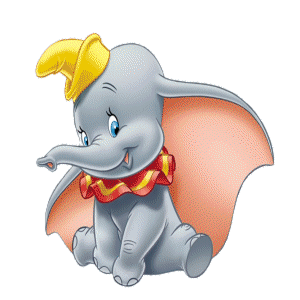 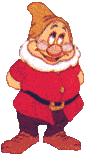 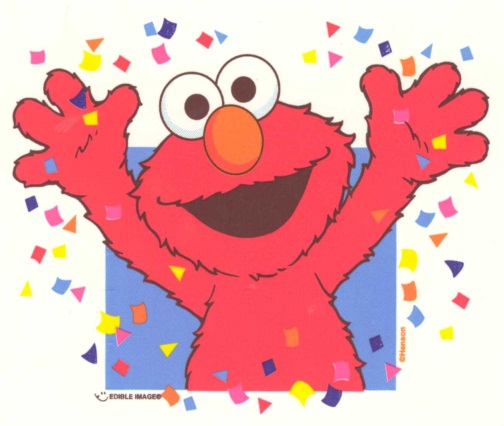 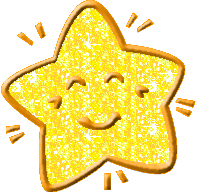 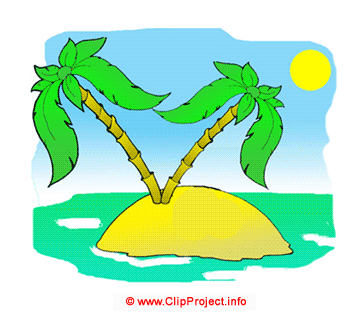 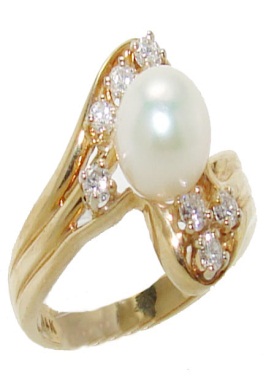 